Formularz poprawkowy projektów Wrocławskiego Budżetu Obywatelskiego 2018 1. Informacje o projekcieNumer projektu: 23Nazwa projektu: (wypełnić tylko w wypadku zmiany/doprecyzowania nazwy projektu)Lokalizacja projektu: (wypełnić tylko w wypadku zmiany lokalizacji projektu) - adres: - numer geodezyjny działki (na podstawie www.geoportal.wroclaw.pl): 2. Ustosunkowanie się do wyników weryfikacji lub opis zmian (Lider może potwierdzić to, co otrzymał w wynikach weryfikacji lub zaproponować zmiany. Do dnia 24 sierpnia 2018 r. zostaną one zweryfikowane przez jednostki merytoryczne Urzędu Miejskiego. O wyniku weryfikacji lider zostanie powiadomiony w formie informacji o konsultacjach/głosowaniu nad projektami do WBO2018 opublikowanej w Biuletynie Informacji Publicznej.)Komentarz:„Projekt został zweryfikowany negatywnie. Udostępnienie wydzielonych torowisk tramwajowych nawet do czasowego poruszania się po nich pojazdów nieuprzywilejowanych, doprowadzi do spadku przepustowości pasów busowych, tym samym zmniejszy atrakcyjności komunikacji zbiorowej, co nie jest zgodny z Polityką Mobilności Miasta Wrocławia.”Głównym zamierzeniem projektu jest to, aby nie zmniejszać przepustowości buspasów. We Wrocławiu działa system, w którym można sprawdzić gdzie aktualnie są tramwaje i autobusy. Wystarczy się do niego podpiąć oraz sprawdzić np.: na kamerach jakie są aktualnie korki, aby wiedzieć czy można puścić buspasami inne pojazdy. Przykładowo, jeżeli autobus/tramwaj jest w odległości 15 minut od danego odcinka, to nawet przy dużych korkach można puścić inne pojazdy. Głównym celem projektu jest choć w niewielkim stopniu odkorkowanie już dość mocno zakorkowanego Wrocławia (jednak w żadnym przypadku nie zmniejszając przepustowości dla autobusów czy tramwajów).3. Uwagi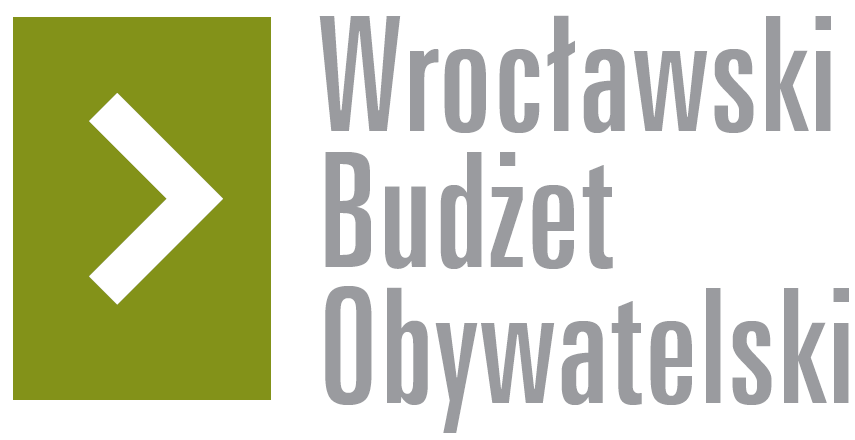 